Перечень вопросов для подготовки к теоретическому конкурсу регионального этапа Всероссийских спортивных соревнований школьников«Президентские состязания» 2023 год Тема «Олимпийские игры и Олимпийское движение»В каком году состоялись первые античные Олимпийские игры? В каком году проводились летние Олимпийские игры современности?Каких птиц традиционно выпускают на открытии Олимпийских игр? Кто имел право участвовать в Олимпийских играх древности?  Кто не имел права принимать участие в Олимпийских играх?Что означает слово «олимпионик»?Как назывались специальные помещения для подготовки атлетов к древнегреческим играм Олимпиады?  Кто не имел права быть зрителем на Олимпийских играх в древности?В честь какого греческого бога проводились Олимпийские игры? Почему античные Олимпийские игры назывались праздниками мира?Где именно в Древней Греции проводились Олимпийские игры? Какой вид программы представлял программу первых Олимпийских игр Древней Греции? Как назывался вид спортивной программы Олимпийских игр древности, сочетавший борьбу с кулачным боем?Где именно в Древней Греции проводились Олимпийские игры? Кого в Древней Греции называли элланодиками?Какая дисциплина легкой атлетики была включена в программу Олимпиад в память о греческом воине? Какие виды состязаний входили в программу античных олимпийских Игр? С какой периодичностью проводились античные Олимпийские игры? Как переводится олимпийский девиз: «Citius, Altius, Fortius»: В программе античных Олимпийских игр помимо бега самым популярным состязанием было пятиборье – пентатлон. Что в него входило?  Кто был первым президентом Международного олимпийского комитета?Кто в 1892 году выступил с инициативой возродить Олимпийские игры, а также стал учредителем основных олимпийских традиций и символов?Какая организация руководит современным олимпийским движением?В каком году был образован Международный олимпийский комитет?Кто стал первым президентом Международного олимпийского комитета? Какие цвета присутствуют на официальной эмблеме Олимпийских игр? Команда какой страны всегда выходит первой на церемонии открытия Олимпийских игр в параде стран-участниц? На открытии Олимпийских игр парад олимпийских делегаций стран – участниц завершает (идет последней): Как зажигают олимпийский факел? Пьер де Кубертен был удостоен золотой олимпийской медали на конкурсе искусств в …Когда в мире отмечается Международный олимпийский день?Термин «Олимпиада» означает:Как называется основной документ, в котором изложены цели, задачи и основные принципы олимпийского движения?Кому принадлежит авторство олимпийского девиза: «Быстрее, выше, сильнее»? Олимпийский символ предоставляет собой пять переплетенных колец, расположенных с лева на право в след порядке ….В каком году Олимпийские игры проводились в нашей стране?Талисманом Олимпийских игр является:За что движением Фэйр Плэй вручается почетный приз Пьера де Кубертена? Какой стадион стал ареной для церемоний открытия и закрытия XXII Олимпийских игр 1980 года, проходивших в Москве? В каком городе находится штаб-квартира Международного олимпийского комитета? Талисманы зимних Олимпийских игр 2014 года?Талисман, как бы приносящий счастье любому олимпийцу, любому болельщику, впервые появился на играх в …Какие события повлияли на то, что Игры 6, 7 и 8 Олимпиад не состоялись?Что является основным законом Всемирного олимпийского движения?Когда волейбол был признан олимпийским видом спорта?Награда для победителей 1-ой современной Олимпиады:Как происходит зажжение 1-ого факела с олимпийским огнем?Какой олимпийский вид спорта называют «северной комбинацией»?Найдите фото Вигри – талисмана чемпионата по парусному спорту, проходившему в рамках XXII Летних Олимпийских игр (1980 г.)?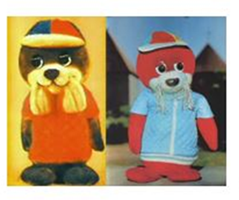 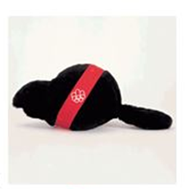 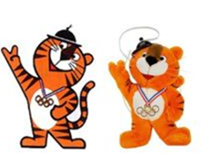 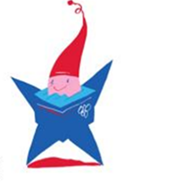 Где проводились Олимпийские Игры чаще всего?Тема: «Развитие спорта в дореволюционной России и СССР»Какие формирования создал царь Петр I для боевой и физической подготовки солдат?Какую игру Петр 1 привез из Голландии?Кто из российских императоров ввел физическое воспитание во всех созданных им учебных заведениях? Какой древнейший предмет спортивного инвентаря, относящийся к XII-XIII векам, был обнаружен при раскопках в Новгороде в 1953 году? Когда и где был построен первый в нашей стране стадион:Какой вид спорта в России изначально носил название «русский хоккей»? Назовите самое массовое спортивное мероприятие на территории Российской Федерации, в программу которого включены забеги на различные дистанции от 1 до 12 км В каком году Международная федерация гимнастики приняла в свои ряды Федерацию гимнастики СССР:Кто был первым представителем России в Международном олимпийском комитете?Борьба самбо это – … Эмблема какой организации России изображена на картинке: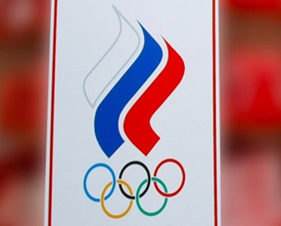 В каком году Федерация футбола СССР вошла в состав FIFA (ФИФА):В каком году был создан Олимпийский комитет России?Когда впервые на Олимпийских играх в честь россиян поднялось трехцветное знамя?В каком году было основано Московское пролетарское общество «Динамо»?Кто стал первым председателем Олимпийского комитета России (1911-1918)? В каком году был создан Олимпийский комитет СССР? В каком году было основано Добровольное спортивное общество «Спартак»?В каких городах СССР проходила Олимпиада-80:Как немцы называли бойцов лыжных батальонов, сформированных для проведения разведки боем или рейдов по вражеским тылам в зимнее время?В каком году советские спортсмены впервые приняли участие в Олимпийских играх?В каком оккупированном городе СССР в 1942 году состоялся знаменитый футбольный матч между местной командой «Старт» и фашистской командой «Флакельф», получивший название «Матч смерти»?В 1984 году СССР и ряд других социалистических стран бойкотировали Олимпийские игры в Лос-Анджелесе. Как назывались соревнования, проводившиеся как альтернатива Олимпиаде-84:На какой возраст рассчитана первая ступень комплекса ВФСК ГТО, принятого в 2014 году? Кто входит в символический «Клуб Льва Яшина»? Как называлась программа физической подготовки населения в СССР?Что получал в СССР сдавший нормы ГТО? Что изображено на эмблеме Олимпийского комитета России: Кто из гимнасток является абсолютной рекордсменкой по количеству олимпийских медалей (18 медалей – из них 9 золотых)?Когда в СССР был принят первый комплекс ГТО? Как называлось советское воинское соединение, в котором служили многие выдающиеся спортсмены, выполняющие особые задания командования? Из этого соединения 24 человека удостоены звания Героя Советского Союза:Впервые спортсмены Российской Империи приняли участие в Играх Олимпиады в ...Александр Карелин – Чемпион Олимпийских игр в…На 45-й сессии Международного олимпийского комитета был официально признан Олимпийский комитет СССР. В каком году это было? С какого периода проводились чемпионаты СССР по классической борьбе:Какой вид спорта не относится к русским национальным видам:Сколько раз олимпийская сборная СССР по футболу становилась чемпионом Олимпийских игр? Кто является президентом Олимпийского комитета России в настоящее время?Кто является основателем самбо? Назовите официальную дату рождения самбо?В каком городе прошла XXIX Всемирная зимняя Универсиада 2019 года? Вид спорта, известный как "Королева спорта":Где проводился первый парад физкультурников? 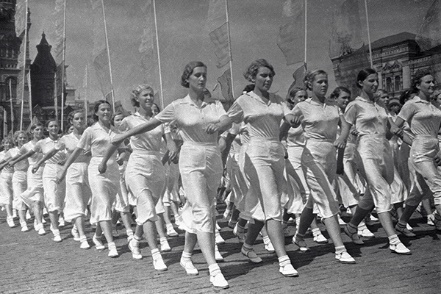 В каком году прошёл первый всесоюзный чемпионат по велоспорту?Какие спортивные соревнования проводились в Москве в 1986 г.:В каком из Олимпийских ледовых дворцов Сочи во время зимней Олимпиады 2014 проводились соревнования по двум видам программы – фигурному катанию и шорт-треку:Сколько ступеней в современном ВФСК «Готов к труду и обороне»:Ежегодно в августе в нашей стране отмечается День физкультурника. Укажите когда …Какая военно-спортивная игра детей и подростков начала свое существование с 1967 года:Какое спортивное сооружение является самым большим стадионом России:Тема: «Достижения советских и российских спортсменов на Олимпийских играх и международной арене»В честь, какой олимпийской чемпионки в Москве около кинотеатра «Высота» открыт фонтан? Высота его струи соответствует ее рекордному прыжку и равна 5 метрам 5 сантиметрам. В каком виде спорта Валерий Борзов и Валерий Брумель завоевали олимпийские медали? Укажите самого титулованного теннисиста в истории России, который первым из российских спортсменов выиграл турнир Большого шлема в одиночном разряде и Олимпийские игры в одиночном разряде в 2000 году. Александр Попов – Чемпион Олимпийских игр в …Олимпийская чемпионка в лыжных гонках (Калгари, 1988 год), которая превратилась в прекрасную «стреляющую лыжницу» (Альбервиль, 1992 год). Кто это? Кто первым из советских тренеров по хоккею с шайбой был включен в Зал славы НХЛ? Кто из наших футбольных вратарей становился лучшим игроком Европы – обладателем «Золотого мяча»?Какая российская лыжница стала обладательницей феноменального достижения – на чемпионате мира в Тронхейме в 1997 году она выиграла 5 золотых медалей из 5 возможных? Кто из спортсменов принес первое золото в копилку сборной России на Олимпиаде – 2022Кто из спортсменов СССР стал первым Олимпийским чемпионом?Какой советский легкоатлет на XVI Олимпийских играх (Мельбурн, 1956 год) завоевал две золотые медали в беге на 5000 м и 10000 м, установив на них олимпийские рекорды? Его именем назвали Олимпиаду 1956 годаВера Зозуля, Сергей Данилин, Альберт Демченко - победители и призеры Олимпийских игр по какому виду спорта?Какое спортивное прозвище было у советской олимпийской чемпионки по скоростному бегу на коньках Лидии Скобликовой? В каком виде спорта прославилась четырёхкратная олимпийская чемпионка Раиса Сметанина? Выдающийся советский шахматист, начавший свой путь в спорте с десятилетнего возраста, восьмикратный чемпион Всемирных шахматных олимпиад, 11 раз получавший «шахматный Оскар». Назовите четырехкратного олимпийского чемпиона, который 12 лет возглавлял Союз биатлонистов России (1996-2008 годы) и которого называют легендой мирового биатлона. Кто из российских теннисисток является золотой Олимпийской чемпионкой в этом виде спорта? Настоящей сенсацией XIII зимней Олимпиады в Лейк-Плэсиде (США) стало выступление дебютанта сборной СССР по лыжным гонкам, который завоевал три золотые олимпийские медали. Кто это был? Назовите самого титулованного борца вольного стиля за всю историю советского и российского спорта – трехкратного олимпийского чемпиона, семикратного чемпиона мира. Как прозвали хоккеиста Павла Буре болельщики? В каком виде спорта выступали советские спортсмены братья Майоровы? Кого в советском хоккее называли легендой номер 17? Какой советский фехтовальщик завоевал четыре золотые олимпийские медали? Укажите самого титулованного теннисиста в истории России, который первым из российских спортсменов выиграл турнир Большого шлема в одиночном разряде и Олимпийские игры в одиночном разряде в 2000 году. Сколько российских лыжниц носят звание Героя России? Трёхкратный олимпийский чемпион по борьбе (1996, 2004, 2008), шестикратный чемпион мира, победитель Игр доброй воли 1998 года. Депутат Государственной думыНазовите первых чемпионов Олимпийских игр в спортивных танцах на льду. Назовите первую российскую олимпийскую чемпионку в одиночном фигурном катании на конькахНазовите фамилию советского спортсмена, ставшего на Олимпийских играх в Москве в 1980 г., впервые в истории советского спорта 3-х кратным Олимпийским чемпионом в плавании. Какой советский фехтовальщик завоевал четыре золотые олимпийские медали? Назовите спортивное прозвище российского теннисиста Евгения Кафельникова?Эта уникальная советская гимнастка завоевала 18 олимпийских медалей, из них 9 золотых. Ее рекорд по количеству завоеванных олимпийских медалей одним человеком продержался 48 лет. Назовите ее? Назовите фамилию Советского баскетболиста, который на Олимпийских играх 1972 г. в Мюнхене, в матче США-СССР за 3 секунды до окончания игры, забросил решающий мяч, принёсший победу сборной СССР?Назовите многократную чемпионку СССР, десятикратную чемпионку мира и Европы, трехкратную чемпионку Олимпийских игр по фигурному катанию на коньках, общественного деятеля. Вид спорта, в котором Юрий Власов нарушил «американское господство» и установил небывалые мировые рекорды. Советская баскетболистка. Заслуженный мастер спорта СССР (1976). Двукратная чемпионка Олимпийских игр (1976, 1980 гг). Двукратная чемпионка мира (1975, 1983 гг.) и четырехкратная чемпионка ЕвропыСоветская конькобежка, единственная 6-кратная олимпийская чемпионка в истории конькобежного спортаСоветская и российская конькобежка, олимпийская чемпионка 2006 года на дистанции 500 метров. После спортивной карьеры – депутат Государственной думы Федерального Собрания РФУспехами, какой советской лыжницы был потрясён король Норвегии и сравнил чемпионку с богиней победы – НикойВера Зозуля, Сергей Данилин, Альберт Демченко - победители и призеры Олимпийских игр ….Кто из российских путешественников 1 декабря 2002 года установил абсолютный рекорд пересечения Атлантического океана на одиночных гребных лодках, побив прежний рекорд, который принадлежал французу Эммануилу Куандру?Российский дуэт, завоевавший три олимпийские золотые медали в синхронном плавании?Советская волейболистка. Двукратная олимпийская чемпионка (1968, 1972 гг), серебряный призёр Олимпийских игр (1964, 1976 гг), чемпионка мира 1970, обладатель Кубка мира 1973, трёхкратная чемпионка ЕвропыРоссийский тяжелоатлет, заслуженный мастер спорта. Олимпийский чемпион и лучший спортсмен 1997 года в России?Советский прыгун в высоту, олимпийский чемпион 1964 года, чемпион Европы 1962 года, экс-рекордсмен мира, заслуженный мастер спорта СССРПобедители XVII и XVIII Олимпийских зимних игр в спортивных танцах на льду Российские олимпийские чемпионки 2006 года в женской лыжной эстафете Российский футболист, вратарь. С начала карьеры выступает за ЦСКА, действующий капитан команды. С 2004 по 2018 годы выступал в национальной сборной России. Бронзовый призёр чемпионата Европы 2008 года. Десятикратный обладатель приза «Вратарь года» имени Льва Яшина Российский биатлонист. Единственный шестикратный паралимпийский чемпион (в рамках одних игр) за всю историю Паралимпийских игр (на играх в Сочи 2014 года), двукратный призёр Паралимпийских игр 2010 года в ВанкувереТема: «Физкультурно-спортивная деятельность обучающихся»К упражнениям лёгкой атлетики НЕ относится...Дайте определение понятию «физическая культура»На какие фазы делится техника метания мяча?Какие виды бега Вы знаете?Способы «шагом», «прогнувшись», «ножницы» относятся к технике выполнения …С каким интервалом следует школьником прерывать умственную работу физкультурными паузами?Что входит в понятие личная гигиена?Назовите основные субъективные показатели самоконтроля состояния своего здоровьяУмственную работу школьникам следует прерывать физкультурными паузами через каждые … минут работы.Перечислите наиболее важные слагаемые здорового образа жизниДайте определение понятию «физическое воспитание»Сектор для метания не включает в себя:Вид физической культуры, направленный на лечение заболеваний и повреждений, профилактики их обострений и осложнений, восстановления трудоспособностиКакие правила необходимо соблюдать при самостоятельных занятиях физическими упражнениями?Какие правила необходимо соблюдать для профилактики нарушения зрения?Какие правила необходимо соблюдать для профилактики нарушений осанки?Какие виды упражнений следует включать в утреннюю гимнастику?Назовите основные объективные показатели самоконтроля состояния своего здоровьяЧто необходимо сделать при растяжении мышц?Что может стать причиной травм во время занятий бегом? На какие фазы делится физическое упражнение «прыжок в длину с разбега»?Что можно рекомендовать для профилактики появления избыточного веса?Какие правила техники безопасности необходимо соблюдать при занятиях легкой атлетикой?В чем заключается первая помощь при ушибах?В чем заключается первая помощь при тепловом ударе?Где нужно находиться во время упражнений в метании:Так называемое “второе дыхание” наступает:Какие виды спорта тренируют дыхание?Вход в спортивный зал:Основные средства защиты из спортивных и восточных единоборств это:Обувь для занятий спортивными играми должна быть:В чем отличительная особенность дыхательной гимнастики Стрельниковой А.Н.:К соревнованиям «Президентские состязания» допускаются обучающиеся:Какая спортивная игра проводится по правилам 4 периодов (таймов) по 10 минут каждый? «Фоновые» виды физической культуры обеспечивают …Можно ли в настольном теннисе играть мужчине и женщине в одной команде при парной встрече?Как называется данный поворот на месте: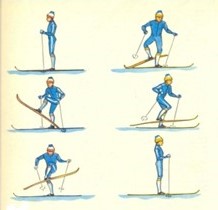 Сколько фаз выделяют в технике прыжков в длину с разбега:Для какой спортивной игры указанные размеры площадки 18 x 9 м верны:К слагаемым здорового образа жизни не относят …Какие виды спорта относятся к циклическим?Технические действия подача, передача, прием, блокировка, удар по мячу характерны для спортивной игры:Как называется командная игра с мячом 7x7 человек:В русской лапте место, откуда совершается перебежка игроками, выполнившими удары по мячу, называется:Из круга в лёгкой атлетике метают…Способы торможений на лыжах: ...Расстояние между линиями, обозначенное знаком «?» на волейбольной площадке, составляет…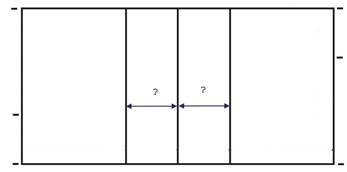 Игровая площадка в баскетбол имеет…Изменение строя или размещения занимающихся, называется …Тема: «Физическая (двигательная) активность обучающихся»Что такое осанка? Физическое качество быстрота – это?Какой тест используют для определения координационных способностей?Физическое качество сила – это?Физическое качество выносливость – это?Что нужно делать для предупреждения переутомления во время занятий физическими упражнениями?Что является наиболее информативным, объективным и широко используемым в практике физического воспитания и спорта показателем реакции организма на физическую нагрузку?Правильная осанка - это положение тела, при котором человек, стоя спиной к стене, касается ее...(какими частями тела?)Какое спортивное качество развивает бег на длинные дистанции? Физическое качество гибкость – это?На каких частях тела человека можно измерить пульс?Физическое качество ловкость – это?Назовите основные составляющие здорового образа жизниКакой тест используют для определения скоростных возможностей?Солнечные ванны лучше всего принимать:Какие признаки нехарактерны для правильной осанки?Что относится к показателям физического развития человека?Назовите основные физические качества человекаК чему приводит неправильная осанка?Какие разновидности отдыха вы знаете?Что такое гиподинамия?Основой методики воспитания физических качеств является:При длительной нагрузке высокой интенсивности рекомендуется дышать: